Дошкольное образовательное учреждениеКрасноярский  муниципальный детский сал №3 « Смородинка»Жирновского муниципального района Волгоградской областиЛЕПБУКна тему «Здоровье»Составила и выполнила воспитатель:I квалификационной категории КраутерЛ .Г.Красный Яр2016г.Цель: Формировать  правильное отношение к своему здоровью.  Задачи:          1.Подвести ребёнка к осознанию потребности в знаниях о себе и о своём здоровье. 2.Стимулировать познавательную активность детей , способствовать развитию коммуникативных навыков.3. Прививать любовь к физическим упражнениям, интерес к здоровью, спорту4. Способствовать развитию речи детей, пополнению активного и пассивного словаря детей5Вызвать у детей эмоциональный отклик на подвижные игры, игровые упражнения и желание участвовать в них6.Привлечь родителей к активному участию в жизни детского сада.Наступил новый день! Давайте еще раз поздороваемся друг с другом, подарим  друг другу частичку здоровья, потому что слово «Здравствуй» означает «желаю здоровья». Расскажу я вам одну  легенду: «Давным-давно, на горе Олимп жили боги. Стало им скучно, и решили они создать человека и заселить планету Земля. Стали решать,  каким должен быть человек.Один из богов сказал: «Человек должен быть сильным», другой сказал: «Человек должен быть здоровым», третий сказал: «Человек должен быть умным». Но один из богов сказал так: «Если все это будет у человека, он будет подобен нам». И, решили они спрятать главное, что есть у человека — его здоровье. Стали думать, решать — куда бы его спрятать? Одни предлагали спрятать здоровье глубоко в синее море, другие — за высокие горы. А один из богов сказал: «Здоровье надо спрятать в самого человека». Так и живёт с давних времён человек, пытаясь найти своё здоровье. Да вот не каждый может найти и сберечь бесценный дар богов.
     Вашему вниманию представляю  необычный цветок – это  Цветок здоровья. Хороший   помощник, который поможет сохранить и не потерять своё здоровье.  Каждый    лепесток этого цветка    содержит  разные формы познавательной деятельности,  которые  помогут  детям    правильно заботиться о своем здоровье, не  нарушать  правила здорового образа жизни. ЛЕПЕСТКИ: Движение, безопасность, режим дня, питание, калейдоскоп здоровья, кукольный театр-  про здоровье, это интересно!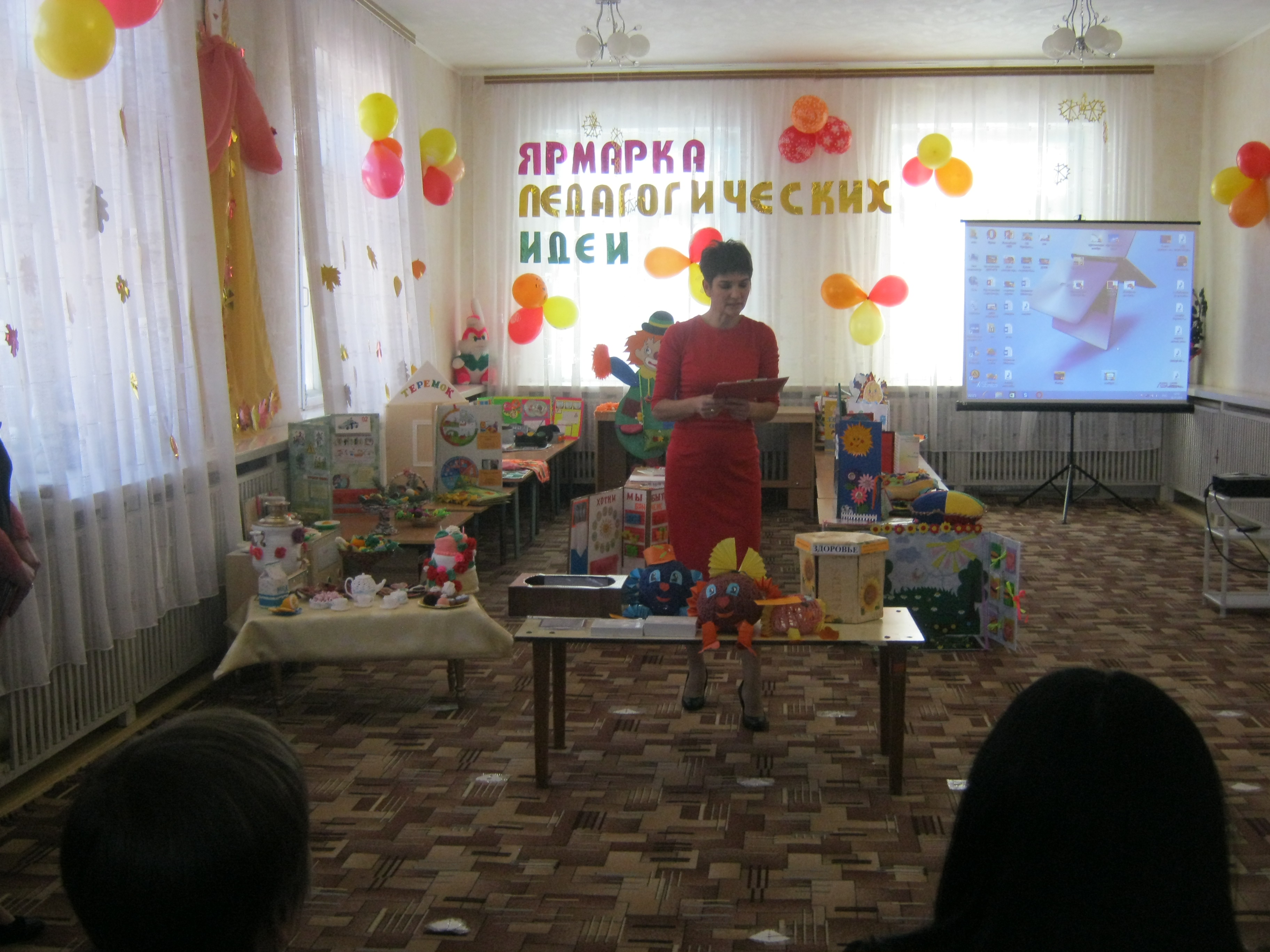 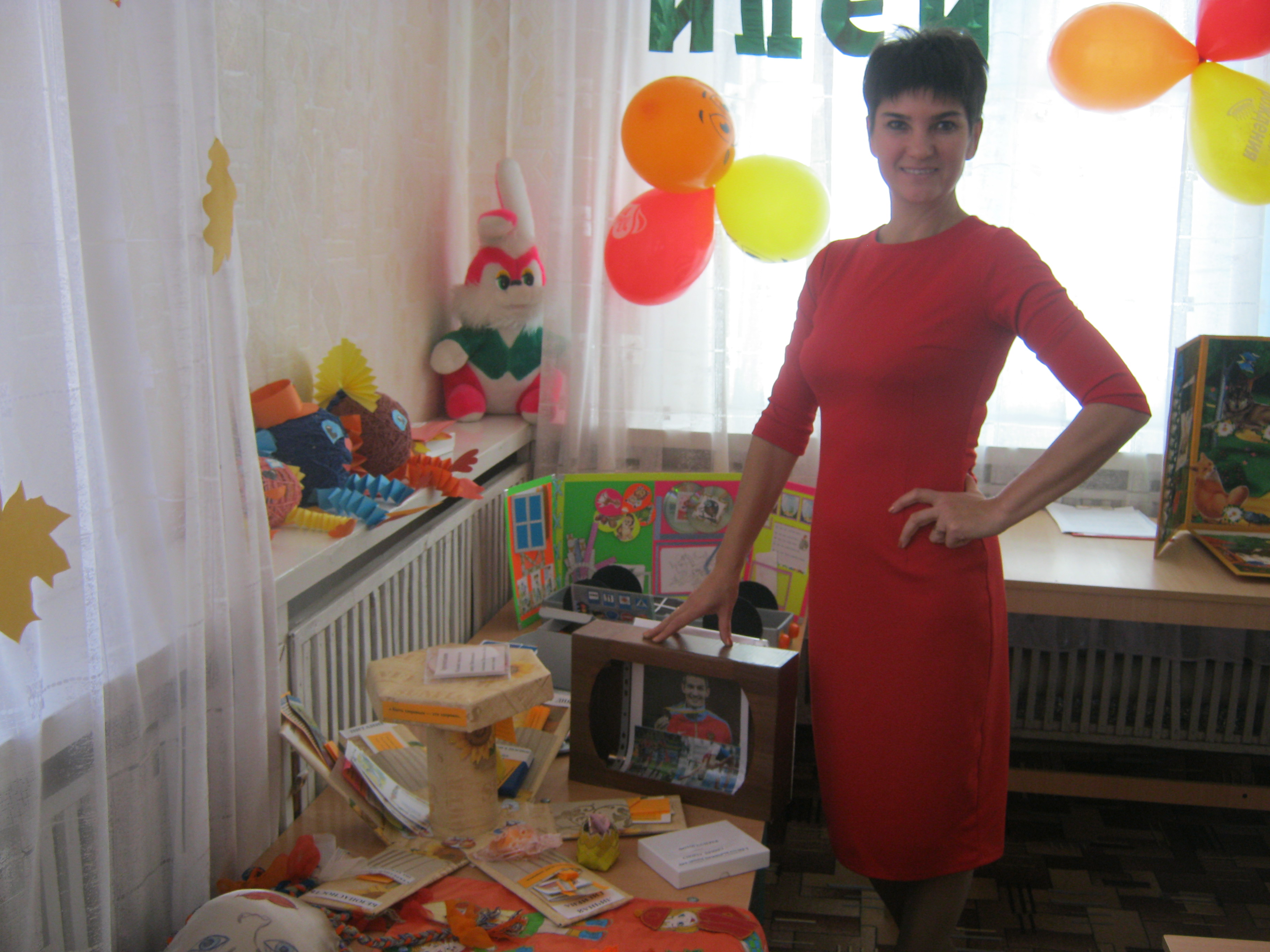 